ATTACHMENT 1: INCIDENT REPORT FORM▪ INCIDENT REPORT FORM ▪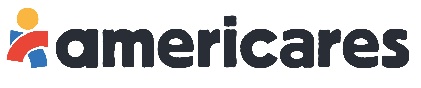 88 Hamilton Avenue, ,  06902(800) 486-4357 ▪ Fax (203) 327-5200 ▪ www.Americares.orgFor Emergency or Adverse Event Reporting, call the Americares Emergency Hotline 203-658-9658 and fax and/or email the completed Americares Incident Report Form to the Americares Adverse Event Reporting Team at 203-327-5200, or  adverseevents@americares.org I. Organization Contact Information SectionI. Organization Contact Information SectionI. Organization Contact Information SectionI. Organization Contact Information SectionI. Organization Contact Information SectionI. Organization Contact Information SectionI. Organization Contact Information SectionI. Organization Contact Information SectionI. Organization Contact Information SectionI. Organization Contact Information SectionI. Organization Contact Information SectionI. Organization Contact Information SectionI. Organization Contact Information SectionI. Organization Contact Information SectionI. Organization Contact Information SectionI. Organization Contact Information SectionI. Organization Contact Information SectionI. Organization Contact Information SectionI. Organization Contact Information SectionI. Organization Contact Information SectionI. Organization Contact Information SectionI. Organization Contact Information SectionI. Organization Contact Information SectionI. Organization Contact Information SectionI. Organization Contact Information SectionI. Organization Contact Information SectionI. Organization Contact Information SectionI. Organization Contact Information SectionI. Organization Contact Information SectionI. Organization Contact Information SectionI. Organization Contact Information SectionOrganization Name:      Organization Name:      Organization Name:      Organization Name:      Organization Name:      Organization Name:      Organization Name:      Organization Name:      Organization Name:      Organization Name:      Organization Name:      Organization Name:      Organization Name:      Organization Name:      Organization Name:      Organization Name:      Organization Name:      Organization Name:      Organization Name:      Organization Name:      Organization Name:      Organization Name:      Organization Name:      Organization Name:      Organization Name:      Organization Name:      Organization Name:      Organization Name:      Organization Name:      Organization Name:      Organization Name:      AddressAddressAddressStreet / PO Box:      Street / PO Box:      Street / PO Box:      Street / PO Box:      Street / PO Box:      Street / PO Box:      Street / PO Box:      Street / PO Box:      Street / PO Box:      Street / PO Box:      Street / PO Box:      Street / PO Box:      Street / PO Box:      Street / PO Box:      Street / PO Box:      Street / PO Box:      Street / PO Box:      Street / PO Box:      Street / PO Box:      Street / PO Box:      Street / PO Box:      Street / PO Box:      Street / PO Box:      Street / PO Box:      Street / PO Box:      Street / PO Box:      Street / PO Box:      Street / PO Box:      AddressAddressAddressCity:       City:       City:       City:       City:       City:       City:       City:       City:       City:       City:       City:       City:       City:       City:       City:       City:       City:       State/Province:      State/Province:      State/Province:      State/Province:      State/Province:      State/Province:      State/Province:      State/Province:      State/Province:      State/Province:      AddressAddressAddressPostal Code:      Postal Code:      Postal Code:      Postal Code:      Postal Code:      Postal Code:      Postal Code:      Postal Code:      Postal Code:      Postal Code:      Postal Code:      Postal Code:      Postal Code:      Postal Code:      Postal Code:      Postal Code:      Postal Code:      Postal Code:      Country:      Country:      Country:      Country:      Country:      Country:      Country:      Country:      Country:      Country:      Phone:      Phone:      Phone:      Phone:      Phone:      Phone:      Phone:      Phone:      Phone:      Phone:      Phone:      Phone:      Phone:      Phone:      Phone:      Phone:      Phone:      Phone:      Phone:      Phone:      Phone:      Phone:      Fax:      Fax:      Fax:      Fax:      Fax:      Fax:      Fax:      Fax:      Fax:      Primary Contact Name:      Primary Contact Name:      Primary Contact Name:      Primary Contact Name:      Primary Contact Name:      Primary Contact Name:      Primary Contact Name:      Primary Contact Name:      Primary Contact Name:      Primary Contact Name:      Primary Contact Name:      Primary Contact Name:      Primary Contact Name:      Primary Contact Name:      Primary Contact Name:      Primary Contact Name:      Primary Contact Name:      Primary Contact Name:      Primary Contact Name:      Primary Contact Name:      Primary Contact Name:      Primary Contact Name:      Title:      Title:      Title:      Title:      Title:      Title:      Title:      Title:      Title:      Email Address:      Email Address:      Email Address:      Email Address:      Email Address:      Email Address:      Email Address:      Email Address:      Email Address:      Email Address:      Email Address:      Email Address:      Email Address:      Email Address:      Email Address:      Email Address:      Email Address:      Email Address:      Email Address:      Email Address:      Email Address:      Email Address:      Email Address:      Email Address:      Email Address:      Email Address:      Email Address:      Email Address:      Email Address:      Email Address:      Email Address:      Phone:Phone:Phone:Home:      Home:      Home:      Home:      Home:      Home:      Home:      Home:      Work:      Work:      Work:      Work:      Work:      Work:      Work:      Work:      Work:      Work:      Work:      Work:      Mobile:      Mobile:      Mobile:      Mobile:      Mobile:      Mobile:      Mobile:      Mobile:      Alternate Contact Name:      Alternate Contact Name:      Alternate Contact Name:      Alternate Contact Name:      Alternate Contact Name:      Alternate Contact Name:      Alternate Contact Name:      Alternate Contact Name:      Alternate Contact Name:      Alternate Contact Name:      Alternate Contact Name:      Alternate Contact Name:      Alternate Contact Name:      Alternate Contact Name:      Alternate Contact Name:      Alternate Contact Name:      Alternate Contact Name:      Alternate Contact Name:      Alternate Contact Name:      Alternate Contact Name:      Alternate Contact Name:      Alternate Contact Name:      Title:      Title:      Title:      Title:      Title:      Title:      Title:      Title:      Title:      Email Address:      Email Address:      Email Address:      Email Address:      Email Address:      Email Address:      Email Address:      Email Address:      Email Address:      Email Address:      Email Address:      Email Address:      Email Address:      Email Address:      Email Address:      Email Address:      Email Address:      Email Address:      Email Address:      Email Address:      Email Address:      Email Address:      Email Address:      Email Address:      Email Address:      Email Address:      Email Address:      Email Address:      Email Address:      Email Address:      Email Address:      Phone:Phone:Phone:Home:      Home:      Home:      Home:      Home:      Home:      Home:      Home:      Work:      Work:      Work:      Work:      Work:      Work:      Work:      Work:      Work:      Work:      Work:      Work:      Mobile:      Mobile:      Mobile:      Mobile:      Mobile:      Mobile:      Mobile:      Mobile:      II. Product Incident Description SectionII. Product Incident Description SectionII. Product Incident Description SectionII. Product Incident Description SectionII. Product Incident Description SectionII. Product Incident Description SectionII. Product Incident Description SectionII. Product Incident Description SectionII. Product Incident Description SectionII. Product Incident Description SectionII. Product Incident Description SectionII. Product Incident Description SectionII. Product Incident Description SectionII. Product Incident Description SectionII. Product Incident Description SectionII. Product Incident Description SectionII. Product Incident Description SectionII. Product Incident Description SectionII. Product Incident Description SectionII. Product Incident Description SectionII. Product Incident Description SectionII. Product Incident Description SectionII. Product Incident Description SectionII. Product Incident Description SectionII. Product Incident Description SectionII. Product Incident Description SectionII. Product Incident Description SectionII. Product Incident Description SectionII. Product Incident Description SectionII. Product Incident Description SectionII. Product Incident Description SectionA.A.Please identify what type of incident occurred:Please identify what type of incident occurred:Please identify what type of incident occurred:Please identify what type of incident occurred:Please identify what type of incident occurred:Please identify what type of incident occurred:Please identify what type of incident occurred:Please identify what type of incident occurred:Please identify what type of incident occurred:Please identify what type of incident occurred:Please identify what type of incident occurred:Please identify what type of incident occurred:Please identify what type of incident occurred:Please identify what type of incident occurred:Please identify what type of incident occurred:Please identify what type of incident occurred:Please identify what type of incident occurred:Please identify what type of incident occurred:Please identify what type of incident occurred:Please identify what type of incident occurred:Please identify what type of incident occurred:Please identify what type of incident occurred:Please identify what type of incident occurred:Please identify what type of incident occurred:Please identify what type of incident occurred:Please identify what type of incident occurred:Please identify what type of incident occurred:Please identify what type of incident occurred:  Adverse event     Adverse event     Adverse event     Adverse event     Adverse event     Adverse event     Adverse event     Product Problem  Product Problem  Product Problem  Product Problem  Product Problem  Product Problem  Product Problem  Product Problem  Product Problem  Product Problem  Product Problem  Product Problem  Product Problem  Product Use Error  Product Use Error  Product Use Error  Product Use Error  Product Use Error  Product Use Error  Product Use Error  Product Use ErrorB.B.Please describe the situation details below:Please describe the situation details below:Please describe the situation details below:Please describe the situation details below:Please describe the situation details below:Please describe the situation details below:Please describe the situation details below:Please describe the situation details below:Please describe the situation details below:Please describe the situation details below:Please describe the situation details below:Please describe the situation details below:Please describe the situation details below:Please describe the situation details below:Please describe the situation details below:Please describe the situation details below:Please describe the situation details below:Please describe the situation details below:Please describe the situation details below:Please describe the situation details below:Please describe the situation details below:Please describe the situation details below:Please describe the situation details below:Please describe the situation details below:Please describe the situation details below:Please describe the situation details below:Please describe the situation details below:Please describe the situation details below:Location of incident:      Location of incident:      Location of incident:      Location of incident:      Location of incident:      Location of incident:      Location of incident:      Location of incident:      Location of incident:      Location of incident:      Location of incident:      Location of incident:      Location of incident:      Location of incident:      Location of incident:      Location of incident:      Location of incident:      Location of incident:      Location of incident:      Location of incident:      Location of incident:      Location of incident:      Location of incident:      Location of incident:      Location of incident:      Location of incident:      Location of incident:      Location of incident:      Date of incident:      Date of incident:      Date of incident:      Date of incident:      Date of incident:      Date of incident:      Date of incident:      Date of incident:      Date of incident:      Date of incident:      Date of incident:      Date of incident:      Date of incident:      Date of incident:      Date of incident:      Date of incident:      Date of incident:      Number of people affected:      Number of people affected:      Number of people affected:      Number of people affected:      Number of people affected:      Number of people affected:      Number of people affected:      Number of people affected:      Number of people affected:      Number of people affected:      Number of people affected:      Description of Patient(s) Affected (Include age, male/female, weight, etc): * Do not include actual patient names *Description of Patient(s) Affected (Include age, male/female, weight, etc): * Do not include actual patient names *Description of Patient(s) Affected (Include age, male/female, weight, etc): * Do not include actual patient names *Description of Patient(s) Affected (Include age, male/female, weight, etc): * Do not include actual patient names *Description of Patient(s) Affected (Include age, male/female, weight, etc): * Do not include actual patient names *Description of Patient(s) Affected (Include age, male/female, weight, etc): * Do not include actual patient names *Description of Patient(s) Affected (Include age, male/female, weight, etc): * Do not include actual patient names *Description of Patient(s) Affected (Include age, male/female, weight, etc): * Do not include actual patient names *Description of Patient(s) Affected (Include age, male/female, weight, etc): * Do not include actual patient names *Description of Patient(s) Affected (Include age, male/female, weight, etc): * Do not include actual patient names *Description of Patient(s) Affected (Include age, male/female, weight, etc): * Do not include actual patient names *Description of Patient(s) Affected (Include age, male/female, weight, etc): * Do not include actual patient names *Description of Patient(s) Affected (Include age, male/female, weight, etc): * Do not include actual patient names *Description of Patient(s) Affected (Include age, male/female, weight, etc): * Do not include actual patient names *Description of Patient(s) Affected (Include age, male/female, weight, etc): * Do not include actual patient names *Description of Patient(s) Affected (Include age, male/female, weight, etc): * Do not include actual patient names *Description of Patient(s) Affected (Include age, male/female, weight, etc): * Do not include actual patient names *Description of Patient(s) Affected (Include age, male/female, weight, etc): * Do not include actual patient names *Description of Patient(s) Affected (Include age, male/female, weight, etc): * Do not include actual patient names *Description of Patient(s) Affected (Include age, male/female, weight, etc): * Do not include actual patient names *Description of Patient(s) Affected (Include age, male/female, weight, etc): * Do not include actual patient names *Description of Patient(s) Affected (Include age, male/female, weight, etc): * Do not include actual patient names *Description of Patient(s) Affected (Include age, male/female, weight, etc): * Do not include actual patient names *Description of Patient(s) Affected (Include age, male/female, weight, etc): * Do not include actual patient names *Description of Patient(s) Affected (Include age, male/female, weight, etc): * Do not include actual patient names *Description of Patient(s) Affected (Include age, male/female, weight, etc): * Do not include actual patient names *Description of Patient(s) Affected (Include age, male/female, weight, etc): * Do not include actual patient names *Description of Patient(s) Affected (Include age, male/female, weight, etc): * Do not include actual patient names *Patient(s) Pre-Existing Medical Condition(s):      Patient(s) Pre-Existing Medical Condition(s):      Patient(s) Pre-Existing Medical Condition(s):      Patient(s) Pre-Existing Medical Condition(s):      Patient(s) Pre-Existing Medical Condition(s):      Patient(s) Pre-Existing Medical Condition(s):      Patient(s) Pre-Existing Medical Condition(s):      Patient(s) Pre-Existing Medical Condition(s):      Patient(s) Pre-Existing Medical Condition(s):      Patient(s) Pre-Existing Medical Condition(s):      Patient(s) Pre-Existing Medical Condition(s):      Patient(s) Pre-Existing Medical Condition(s):      Patient(s) Pre-Existing Medical Condition(s):      Patient(s) Concomitant Medical Treatment(s):      Patient(s) Concomitant Medical Treatment(s):      Patient(s) Concomitant Medical Treatment(s):      Patient(s) Concomitant Medical Treatment(s):      Patient(s) Concomitant Medical Treatment(s):      Patient(s) Concomitant Medical Treatment(s):      Patient(s) Concomitant Medical Treatment(s):      Patient(s) Concomitant Medical Treatment(s):      Patient(s) Concomitant Medical Treatment(s):      Patient(s) Concomitant Medical Treatment(s):      Patient(s) Concomitant Medical Treatment(s):      Patient(s) Concomitant Medical Treatment(s):      Patient(s) Concomitant Medical Treatment(s):      Patient(s) Concomitant Medical Treatment(s):      Patient(s) Concomitant Medical Treatment(s):      Detailed description of what occurred:      Detailed description of what occurred:      Detailed description of what occurred:      Detailed description of what occurred:      Detailed description of what occurred:      Detailed description of what occurred:      Detailed description of what occurred:      Detailed description of what occurred:      Detailed description of what occurred:      Detailed description of what occurred:      Detailed description of what occurred:      Detailed description of what occurred:      Detailed description of what occurred:      Detailed description of what occurred:      Detailed description of what occurred:      Detailed description of what occurred:      Detailed description of what occurred:      Detailed description of what occurred:      Detailed description of what occurred:      Detailed description of what occurred:      Detailed description of what occurred:      Detailed description of what occurred:      Detailed description of what occurred:      Detailed description of what occurred:      Detailed description of what occurred:      Detailed description of what occurred:      Detailed description of what occurred:      Detailed description of what occurred:      Event Abated:  After Use Stopped  Yes    No       After Dose Reduced  Yes    NoEvent Abated:  After Use Stopped  Yes    No       After Dose Reduced  Yes    NoEvent Abated:  After Use Stopped  Yes    No       After Dose Reduced  Yes    NoEvent Abated:  After Use Stopped  Yes    No       After Dose Reduced  Yes    NoEvent Abated:  After Use Stopped  Yes    No       After Dose Reduced  Yes    NoEvent Abated:  After Use Stopped  Yes    No       After Dose Reduced  Yes    NoEvent Abated:  After Use Stopped  Yes    No       After Dose Reduced  Yes    NoEvent Abated:  After Use Stopped  Yes    No       After Dose Reduced  Yes    NoEvent Abated:  After Use Stopped  Yes    No       After Dose Reduced  Yes    NoEvent Abated:  After Use Stopped  Yes    No       After Dose Reduced  Yes    NoEvent Abated:  After Use Stopped  Yes    No       After Dose Reduced  Yes    NoEvent Abated:  After Use Stopped  Yes    No       After Dose Reduced  Yes    NoEvent Abated:  After Use Stopped  Yes    No       After Dose Reduced  Yes    NoEvent Abated:  After Use Stopped  Yes    No       After Dose Reduced  Yes    NoEvent Abated:  After Use Stopped  Yes    No       After Dose Reduced  Yes    NoEvent Abated:  After Use Stopped  Yes    No       After Dose Reduced  Yes    NoEvent Abated:  After Use Stopped  Yes    No       After Dose Reduced  Yes    NoEvent Abated:  After Use Stopped  Yes    No       After Dose Reduced  Yes    NoEvent Abated:  After Use Stopped  Yes    No       After Dose Reduced  Yes    NoEvent Abated:  After Use Stopped  Yes    No       After Dose Reduced  Yes    NoEvent Abated:  After Use Stopped  Yes    No       After Dose Reduced  Yes    NoEvent Abated:  After Use Stopped  Yes    No       After Dose Reduced  Yes    NoEvent Abated:  After Use Stopped  Yes    No       After Dose Reduced  Yes    NoEvent Abated:  After Use Stopped  Yes    No       After Dose Reduced  Yes    NoEvent Abated:  After Use Stopped  Yes    No       After Dose Reduced  Yes    NoEvent Abated:  After Use Stopped  Yes    No       After Dose Reduced  Yes    NoEvent Abated:  After Use Stopped  Yes    No       After Dose Reduced  Yes    NoEvent Abated:  After Use Stopped  Yes    No       After Dose Reduced  Yes    NoSupporting Lab Tests and Dates:      Supporting Lab Tests and Dates:      Supporting Lab Tests and Dates:      Supporting Lab Tests and Dates:      Supporting Lab Tests and Dates:      Supporting Lab Tests and Dates:      Supporting Lab Tests and Dates:      Supporting Lab Tests and Dates:      Supporting Lab Tests and Dates:      Supporting Lab Tests and Dates:      Supporting Lab Tests and Dates:      Supporting Lab Tests and Dates:      Supporting Lab Tests and Dates:      Supporting Lab Tests and Dates:      Supporting Lab Tests and Dates:      Supporting Lab Tests and Dates:      Supporting Lab Tests and Dates:      Supporting Lab Tests and Dates:      Supporting Lab Tests and Dates:      Supporting Lab Tests and Dates:      Supporting Lab Tests and Dates:      Supporting Lab Tests and Dates:      Supporting Lab Tests and Dates:      Supporting Lab Tests and Dates:      Supporting Lab Tests and Dates:      Supporting Lab Tests and Dates:      Supporting Lab Tests and Dates:      Supporting Lab Tests and Dates:      C.C.Outcomes Attributed to Adverse Event: (Select all that apply)Outcomes Attributed to Adverse Event: (Select all that apply)Outcomes Attributed to Adverse Event: (Select all that apply)Outcomes Attributed to Adverse Event: (Select all that apply)Outcomes Attributed to Adverse Event: (Select all that apply)Outcomes Attributed to Adverse Event: (Select all that apply)Outcomes Attributed to Adverse Event: (Select all that apply)Outcomes Attributed to Adverse Event: (Select all that apply)Outcomes Attributed to Adverse Event: (Select all that apply)Outcomes Attributed to Adverse Event: (Select all that apply)Outcomes Attributed to Adverse Event: (Select all that apply)Outcomes Attributed to Adverse Event: (Select all that apply)Outcomes Attributed to Adverse Event: (Select all that apply)Outcomes Attributed to Adverse Event: (Select all that apply)Outcomes Attributed to Adverse Event: (Select all that apply)Outcomes Attributed to Adverse Event: (Select all that apply)Outcomes Attributed to Adverse Event: (Select all that apply)Outcomes Attributed to Adverse Event: (Select all that apply)Outcomes Attributed to Adverse Event: (Select all that apply)Outcomes Attributed to Adverse Event: (Select all that apply)Outcomes Attributed to Adverse Event: (Select all that apply)Outcomes Attributed to Adverse Event: (Select all that apply)Outcomes Attributed to Adverse Event: (Select all that apply)Outcomes Attributed to Adverse Event: (Select all that apply)Outcomes Attributed to Adverse Event: (Select all that apply)Outcomes Attributed to Adverse Event: (Select all that apply)Outcomes Attributed to Adverse Event: (Select all that apply)Outcomes Attributed to Adverse Event: (Select all that apply) Congenital Anomaly / Birth Defect Congenital Anomaly / Birth Defect Congenital Anomaly / Birth Defect Congenital Anomaly / Birth Defect Congenital Anomaly / Birth Defect Congenital Anomaly / Birth Defect Congenital Anomaly / Birth Defect Congenital Anomaly / Birth Defect Congenital Anomaly / Birth Defect Congenital Anomaly / Birth Defect Congenital Anomaly / Birth Defect Congenital Anomaly / Birth Defect Congenital Anomaly / Birth Defect Congenital Anomaly / Birth Defect Congenital Anomaly / Birth Defect Congenital Anomaly / Birth Defect Hospitalization (initial or prolonged) Hospitalization (initial or prolonged) Hospitalization (initial or prolonged) Hospitalization (initial or prolonged) Hospitalization (initial or prolonged) Hospitalization (initial or prolonged) Hospitalization (initial or prolonged) Hospitalization (initial or prolonged) Hospitalization (initial or prolonged) Hospitalization (initial or prolonged) Hospitalization (initial or prolonged) Hospitalization (initial or prolonged) Death (date – mm/dd/yy):       Death (date – mm/dd/yy):       Death (date – mm/dd/yy):       Death (date – mm/dd/yy):       Death (date – mm/dd/yy):       Death (date – mm/dd/yy):       Death (date – mm/dd/yy):       Death (date – mm/dd/yy):       Death (date – mm/dd/yy):       Death (date – mm/dd/yy):       Death (date – mm/dd/yy):       Death (date – mm/dd/yy):       Death (date – mm/dd/yy):       Death (date – mm/dd/yy):       Death (date – mm/dd/yy):       Death (date – mm/dd/yy):       Life-threatening Life-threatening Life-threatening Life-threatening Life-threatening Life-threatening Life-threatening Life-threatening Life-threatening Life-threatening Life-threatening Life-threatening Disability or Permanent Damage Disability or Permanent Damage Disability or Permanent Damage Disability or Permanent Damage Disability or Permanent Damage Disability or Permanent Damage Disability or Permanent Damage Disability or Permanent Damage Disability or Permanent Damage Disability or Permanent Damage Disability or Permanent Damage Disability or Permanent Damage Disability or Permanent Damage Disability or Permanent Damage Disability or Permanent Damage Disability or Permanent Damage Other Serious (Important Medical Events) Other Serious (Important Medical Events) Other Serious (Important Medical Events) Other Serious (Important Medical Events) Other Serious (Important Medical Events) Other Serious (Important Medical Events) Other Serious (Important Medical Events) Other Serious (Important Medical Events) Other Serious (Important Medical Events) Other Serious (Important Medical Events) Other Serious (Important Medical Events) Other Serious (Important Medical Events) Required Intervention to Prevent Permanent Impairment/Damage (Device) Required Intervention to Prevent Permanent Impairment/Damage (Device) Required Intervention to Prevent Permanent Impairment/Damage (Device) Required Intervention to Prevent Permanent Impairment/Damage (Device) Required Intervention to Prevent Permanent Impairment/Damage (Device) Required Intervention to Prevent Permanent Impairment/Damage (Device) Required Intervention to Prevent Permanent Impairment/Damage (Device) Required Intervention to Prevent Permanent Impairment/Damage (Device) Required Intervention to Prevent Permanent Impairment/Damage (Device) Required Intervention to Prevent Permanent Impairment/Damage (Device) Required Intervention to Prevent Permanent Impairment/Damage (Device) Required Intervention to Prevent Permanent Impairment/Damage (Device) Required Intervention to Prevent Permanent Impairment/Damage (Device) Required Intervention to Prevent Permanent Impairment/Damage (Device) Required Intervention to Prevent Permanent Impairment/Damage (Device) Required Intervention to Prevent Permanent Impairment/Damage (Device) Required Intervention to Prevent Permanent Impairment/Damage (Device) Required Intervention to Prevent Permanent Impairment/Damage (Device) Required Intervention to Prevent Permanent Impairment/Damage (Device) Required Intervention to Prevent Permanent Impairment/Damage (Device) Required Intervention to Prevent Permanent Impairment/Damage (Device) Required Intervention to Prevent Permanent Impairment/Damage (Device) Required Intervention to Prevent Permanent Impairment/Damage (Device) Required Intervention to Prevent Permanent Impairment/Damage (Device) Required Intervention to Prevent Permanent Impairment/Damage (Device) Required Intervention to Prevent Permanent Impairment/Damage (Device) Required Intervention to Prevent Permanent Impairment/Damage (Device) Required Intervention to Prevent Permanent Impairment/Damage (Device)D.D.Please complete the following information regarding the product:Please complete the following information regarding the product:Please complete the following information regarding the product:Please complete the following information regarding the product:Please complete the following information regarding the product:Please complete the following information regarding the product:Please complete the following information regarding the product:Please complete the following information regarding the product:Please complete the following information regarding the product:Please complete the following information regarding the product:Please complete the following information regarding the product:Please complete the following information regarding the product:Please complete the following information regarding the product:Please complete the following information regarding the product:Please complete the following information regarding the product:Please complete the following information regarding the product:Please complete the following information regarding the product:Please complete the following information regarding the product:Please complete the following information regarding the product:Please complete the following information regarding the product:Please complete the following information regarding the product:Please complete the following information regarding the product:Please complete the following information regarding the product:Please complete the following information regarding the product:Please complete the following information regarding the product:Please complete the following information regarding the product:Please complete the following information regarding the product:Please complete the following information regarding the product:Suspected Product Name:Suspected Product Name:Suspected Product Name:Suspected Product Name:NDC Number (if available):NDC Number (if available):NDC Number (if available):NDC Number (if available):Product Dosage:Product Dosage:Product Dosage:Product Dosage:Dose:        Frequency:       Route:      Dose:        Frequency:       Route:      Dose:        Frequency:       Route:      Dose:        Frequency:       Route:      Dose:        Frequency:       Route:      Dose:        Frequency:       Route:      Dose:        Frequency:       Route:      Dose:        Frequency:       Route:      Dose:        Frequency:       Route:      Dose:        Frequency:       Route:      Dose:        Frequency:       Route:      Dose:        Frequency:       Route:      Dose:        Frequency:       Route:      Dose:        Frequency:       Route:      Dose:        Frequency:       Route:      Dose:        Frequency:       Route:      Dose:        Frequency:       Route:      Dose:        Frequency:       Route:      Dose:        Frequency:       Route:      Dose:        Frequency:       Route:      Dose:        Frequency:       Route:      Dose:        Frequency:       Route:      Dose:        Frequency:       Route:      Dose:        Frequency:       Route:      Indication: Indication: Indication: Indication: Product Lot #:Product Lot #:Product Lot #:Product Lot #:Product Expiration Date:Product Expiration Date:Product Expiration Date:Product Expiration Date:Do you still have additional stocks of this item? Do you still have additional stocks of this item? Do you still have additional stocks of this item? Do you still have additional stocks of this item? Do you still have additional stocks of this item? Do you still have additional stocks of this item? Do you still have additional stocks of this item? Do you still have additional stocks of this item? Do you still have additional stocks of this item? Do you still have additional stocks of this item? Do you still have additional stocks of this item?  Yes    No    Unknown Yes    No    Unknown Yes    No    Unknown Yes    No    Unknown Yes    No    Unknown Yes    No    Unknown Yes    No    Unknown Yes    No    Unknown Yes    No    Unknown Yes    No    Unknown Yes    No    Unknown Yes    No    Unknown Yes    No    Unknown Yes    No    Unknown Yes    No    Unknown Yes    No    Unknown Yes    No    UnknownDo your sub-recipients have stocks of this item?Do your sub-recipients have stocks of this item?Do your sub-recipients have stocks of this item?Do your sub-recipients have stocks of this item?Do your sub-recipients have stocks of this item?Do your sub-recipients have stocks of this item?Do your sub-recipients have stocks of this item?Do your sub-recipients have stocks of this item?Do your sub-recipients have stocks of this item?Do your sub-recipients have stocks of this item?Do your sub-recipients have stocks of this item? Yes    No    Unknown Yes    No    Unknown Yes    No    Unknown Yes    No    Unknown Yes    No    Unknown Yes    No    Unknown Yes    No    Unknown Yes    No    Unknown Yes    No    Unknown Yes    No    Unknown Yes    No    Unknown Yes    No    Unknown Yes    No    Unknown Yes    No    Unknown Yes    No    Unknown Yes    No    Unknown Yes    No    Unknown*If yes, please quarantine stocks at all locations and do not distribute additional items until this situation has been assessed.*If yes, please quarantine stocks at all locations and do not distribute additional items until this situation has been assessed.*If yes, please quarantine stocks at all locations and do not distribute additional items until this situation has been assessed.*If yes, please quarantine stocks at all locations and do not distribute additional items until this situation has been assessed.*If yes, please quarantine stocks at all locations and do not distribute additional items until this situation has been assessed.*If yes, please quarantine stocks at all locations and do not distribute additional items until this situation has been assessed.*If yes, please quarantine stocks at all locations and do not distribute additional items until this situation has been assessed.*If yes, please quarantine stocks at all locations and do not distribute additional items until this situation has been assessed.*If yes, please quarantine stocks at all locations and do not distribute additional items until this situation has been assessed.*If yes, please quarantine stocks at all locations and do not distribute additional items until this situation has been assessed.*If yes, please quarantine stocks at all locations and do not distribute additional items until this situation has been assessed.*If yes, please quarantine stocks at all locations and do not distribute additional items until this situation has been assessed.*If yes, please quarantine stocks at all locations and do not distribute additional items until this situation has been assessed.*If yes, please quarantine stocks at all locations and do not distribute additional items until this situation has been assessed.*If yes, please quarantine stocks at all locations and do not distribute additional items until this situation has been assessed.*If yes, please quarantine stocks at all locations and do not distribute additional items until this situation has been assessed.*If yes, please quarantine stocks at all locations and do not distribute additional items until this situation has been assessed.*If yes, please quarantine stocks at all locations and do not distribute additional items until this situation has been assessed.*If yes, please quarantine stocks at all locations and do not distribute additional items until this situation has been assessed.*If yes, please quarantine stocks at all locations and do not distribute additional items until this situation has been assessed.*If yes, please quarantine stocks at all locations and do not distribute additional items until this situation has been assessed.*If yes, please quarantine stocks at all locations and do not distribute additional items until this situation has been assessed.*If yes, please quarantine stocks at all locations and do not distribute additional items until this situation has been assessed.*If yes, please quarantine stocks at all locations and do not distribute additional items until this situation has been assessed.*If yes, please quarantine stocks at all locations and do not distribute additional items until this situation has been assessed.*If yes, please quarantine stocks at all locations and do not distribute additional items until this situation has been assessed.*If yes, please quarantine stocks at all locations and do not distribute additional items until this situation has been assessed.*If yes, please quarantine stocks at all locations and do not distribute additional items until this situation has been assessed.*If yes, please quarantine stocks at all locations and do not distribute additional items until this situation has been assessed.E.E.If Medical Device event, please complete the following information regarding the product:If Medical Device event, please complete the following information regarding the product:If Medical Device event, please complete the following information regarding the product:If Medical Device event, please complete the following information regarding the product:If Medical Device event, please complete the following information regarding the product:If Medical Device event, please complete the following information regarding the product:If Medical Device event, please complete the following information regarding the product:If Medical Device event, please complete the following information regarding the product:If Medical Device event, please complete the following information regarding the product:If Medical Device event, please complete the following information regarding the product:If Medical Device event, please complete the following information regarding the product:If Medical Device event, please complete the following information regarding the product:If Medical Device event, please complete the following information regarding the product:If Medical Device event, please complete the following information regarding the product:If Medical Device event, please complete the following information regarding the product:If Medical Device event, please complete the following information regarding the product:If Medical Device event, please complete the following information regarding the product:If Medical Device event, please complete the following information regarding the product:If Medical Device event, please complete the following information regarding the product:If Medical Device event, please complete the following information regarding the product:If Medical Device event, please complete the following information regarding the product:If Medical Device event, please complete the following information regarding the product:If Medical Device event, please complete the following information regarding the product:If Medical Device event, please complete the following information regarding the product:If Medical Device event, please complete the following information regarding the product:If Medical Device event, please complete the following information regarding the product:Suspected Product Brand Name/Common Device Name:      Suspected Product Brand Name/Common Device Name:      Suspected Product Brand Name/Common Device Name:      Suspected Product Brand Name/Common Device Name:      Suspected Product Brand Name/Common Device Name:      Suspected Product Brand Name/Common Device Name:      Suspected Product Brand Name/Common Device Name:      Suspected Product Brand Name/Common Device Name:      Suspected Product Brand Name/Common Device Name:      Suspected Product Brand Name/Common Device Name:      Suspected Product Brand Name/Common Device Name:      Suspected Product Brand Name/Common Device Name:      Suspected Product Brand Name/Common Device Name:      Suspected Product Brand Name/Common Device Name:      Suspected Product Brand Name/Common Device Name:      Suspected Product Brand Name/Common Device Name:      Suspected Product Brand Name/Common Device Name:      Suspected Product Brand Name/Common Device Name:      Suspected Product Brand Name/Common Device Name:      Suspected Product Brand Name/Common Device Name:      Suspected Product Brand Name/Common Device Name:      Suspected Product Brand Name/Common Device Name:      Suspected Product Brand Name/Common Device Name:      Suspected Product Brand Name/Common Device Name:      Suspected Product Brand Name/Common Device Name:      Suspected Product Brand Name/Common Device Name:      Manufacturer Name:      Manufacturer Name:      Manufacturer Name:      Manufacturer Name:      Manufacturer Name:      Manufacturer Name:      Manufacturer Name:      Manufacturer Name:      Manufacturer Name:      Manufacturer Name:      Manufacturer Name:      Manufacturer Name:      City:      City:      City:      City:      City:      City:      City:      City:      City:      City:      City:      City:      City:      State:      Model# :       Lot# :       Serial# :       Catalogue# :       Expiration Date:      Model# :       Lot# :       Serial# :       Catalogue# :       Expiration Date:      Model# :       Lot# :       Serial# :       Catalogue# :       Expiration Date:      Model# :       Lot# :       Serial# :       Catalogue# :       Expiration Date:      Model# :       Lot# :       Serial# :       Catalogue# :       Expiration Date:      Model# :       Lot# :       Serial# :       Catalogue# :       Expiration Date:      Model# :       Lot# :       Serial# :       Catalogue# :       Expiration Date:      Model# :       Lot# :       Serial# :       Catalogue# :       Expiration Date:      Model# :       Lot# :       Serial# :       Catalogue# :       Expiration Date:      Model# :       Lot# :       Serial# :       Catalogue# :       Expiration Date:      Model# :       Lot# :       Serial# :       Catalogue# :       Expiration Date:      Model# :       Lot# :       Serial# :       Catalogue# :       Expiration Date:      Model# :       Lot# :       Serial# :       Catalogue# :       Expiration Date:      Model# :       Lot# :       Serial# :       Catalogue# :       Expiration Date:      Model# :       Lot# :       Serial# :       Catalogue# :       Expiration Date:      Model# :       Lot# :       Serial# :       Catalogue# :       Expiration Date:      Model# :       Lot# :       Serial# :       Catalogue# :       Expiration Date:      Model# :       Lot# :       Serial# :       Catalogue# :       Expiration Date:      Model# :       Lot# :       Serial# :       Catalogue# :       Expiration Date:      Model# :       Lot# :       Serial# :       Catalogue# :       Expiration Date:      Model# :       Lot# :       Serial# :       Catalogue# :       Expiration Date:      Model# :       Lot# :       Serial# :       Catalogue# :       Expiration Date:      Model# :       Lot# :       Serial# :       Catalogue# :       Expiration Date:      Model# :       Lot# :       Serial# :       Catalogue# :       Expiration Date:      Model# :       Lot# :       Serial# :       Catalogue# :       Expiration Date:      Model# :       Lot# :       Serial# :       Catalogue# :       Expiration Date:      Operator of Device:     Health Professional    Lay User/Patient     Other: (please explain)        Operator of Device:     Health Professional    Lay User/Patient     Other: (please explain)        Operator of Device:     Health Professional    Lay User/Patient     Other: (please explain)        Operator of Device:     Health Professional    Lay User/Patient     Other: (please explain)        Operator of Device:     Health Professional    Lay User/Patient     Other: (please explain)        Operator of Device:     Health Professional    Lay User/Patient     Other: (please explain)        Operator of Device:     Health Professional    Lay User/Patient     Other: (please explain)        Operator of Device:     Health Professional    Lay User/Patient     Other: (please explain)        Operator of Device:     Health Professional    Lay User/Patient     Other: (please explain)        Operator of Device:     Health Professional    Lay User/Patient     Other: (please explain)        Operator of Device:     Health Professional    Lay User/Patient     Other: (please explain)        Operator of Device:     Health Professional    Lay User/Patient     Other: (please explain)        Operator of Device:     Health Professional    Lay User/Patient     Other: (please explain)        Operator of Device:     Health Professional    Lay User/Patient     Other: (please explain)        Operator of Device:     Health Professional    Lay User/Patient     Other: (please explain)        Operator of Device:     Health Professional    Lay User/Patient     Other: (please explain)        Operator of Device:     Health Professional    Lay User/Patient     Other: (please explain)        Operator of Device:     Health Professional    Lay User/Patient     Other: (please explain)        Operator of Device:     Health Professional    Lay User/Patient     Other: (please explain)        Operator of Device:     Health Professional    Lay User/Patient     Other: (please explain)        Operator of Device:     Health Professional    Lay User/Patient     Other: (please explain)        Operator of Device:     Health Professional    Lay User/Patient     Other: (please explain)        Operator of Device:     Health Professional    Lay User/Patient     Other: (please explain)        Operator of Device:     Health Professional    Lay User/Patient     Other: (please explain)        Operator of Device:     Health Professional    Lay User/Patient     Other: (please explain)        Operator of Device:     Health Professional    Lay User/Patient     Other: (please explain)        If implanted, provide date:      If implanted, provide date:      If implanted, provide date:      If implanted, provide date:      If implanted, provide date:      If implanted, provide date:      If implanted, provide date:      If implanted, provide date:      If implanted, provide date:      If implanted, provide date:      If implanted, provide date:      If implanted, provide date:      If implanted, provide date:      If implanted, provide date:      If implanted, provide date:      If implanted, provide date:      If implanted, provide date:      If implanted, provide date:      If implanted, provide date:      If implanted, provide date:      If implanted, provide date:      If implanted, provide date:      If implanted, provide date:      If implanted, provide date:      If implanted, provide date:      If implanted, provide date:      Do you still have additional stocks of this item?   Yes    No    UnknownDo you still have additional stocks of this item?   Yes    No    UnknownDo you still have additional stocks of this item?   Yes    No    UnknownDo you still have additional stocks of this item?   Yes    No    UnknownDo you still have additional stocks of this item?   Yes    No    UnknownDo you still have additional stocks of this item?   Yes    No    UnknownDo you still have additional stocks of this item?   Yes    No    UnknownDo you still have additional stocks of this item?   Yes    No    UnknownDo you still have additional stocks of this item?   Yes    No    UnknownDo you still have additional stocks of this item?   Yes    No    UnknownDo you still have additional stocks of this item?   Yes    No    UnknownDo you still have additional stocks of this item?   Yes    No    UnknownDo you still have additional stocks of this item?   Yes    No    UnknownDo you still have additional stocks of this item?   Yes    No    UnknownDo you still have additional stocks of this item?   Yes    No    UnknownDo you still have additional stocks of this item?   Yes    No    UnknownDo you still have additional stocks of this item?   Yes    No    UnknownDo you still have additional stocks of this item?   Yes    No    UnknownDo you still have additional stocks of this item?   Yes    No    UnknownDo you still have additional stocks of this item?   Yes    No    UnknownDo you still have additional stocks of this item?   Yes    No    UnknownDo you still have additional stocks of this item?   Yes    No    UnknownDo you still have additional stocks of this item?   Yes    No    UnknownDo you still have additional stocks of this item?   Yes    No    UnknownDo you still have additional stocks of this item?   Yes    No    UnknownDo you still have additional stocks of this item?   Yes    No    UnknownDo your sub-recipients have stocks of this item?   Yes    No    UnknownDo your sub-recipients have stocks of this item?   Yes    No    UnknownDo your sub-recipients have stocks of this item?   Yes    No    UnknownDo your sub-recipients have stocks of this item?   Yes    No    UnknownDo your sub-recipients have stocks of this item?   Yes    No    UnknownDo your sub-recipients have stocks of this item?   Yes    No    UnknownDo your sub-recipients have stocks of this item?   Yes    No    UnknownDo your sub-recipients have stocks of this item?   Yes    No    UnknownDo your sub-recipients have stocks of this item?   Yes    No    UnknownDo your sub-recipients have stocks of this item?   Yes    No    UnknownDo your sub-recipients have stocks of this item?   Yes    No    UnknownDo your sub-recipients have stocks of this item?   Yes    No    UnknownDo your sub-recipients have stocks of this item?   Yes    No    UnknownDo your sub-recipients have stocks of this item?   Yes    No    UnknownDo your sub-recipients have stocks of this item?   Yes    No    UnknownDo your sub-recipients have stocks of this item?   Yes    No    UnknownDo your sub-recipients have stocks of this item?   Yes    No    UnknownDo your sub-recipients have stocks of this item?   Yes    No    UnknownDo your sub-recipients have stocks of this item?   Yes    No    UnknownDo your sub-recipients have stocks of this item?   Yes    No    UnknownDo your sub-recipients have stocks of this item?   Yes    No    UnknownDo your sub-recipients have stocks of this item?   Yes    No    UnknownDo your sub-recipients have stocks of this item?   Yes    No    UnknownDo your sub-recipients have stocks of this item?   Yes    No    UnknownDo your sub-recipients have stocks of this item?   Yes    No    UnknownDo your sub-recipients have stocks of this item?   Yes    No    Unknown*If yes, please quarantine stocks at all locations and do not distribute additional items until this situation has been assessed.*If yes, please quarantine stocks at all locations and do not distribute additional items until this situation has been assessed.*If yes, please quarantine stocks at all locations and do not distribute additional items until this situation has been assessed.*If yes, please quarantine stocks at all locations and do not distribute additional items until this situation has been assessed.*If yes, please quarantine stocks at all locations and do not distribute additional items until this situation has been assessed.*If yes, please quarantine stocks at all locations and do not distribute additional items until this situation has been assessed.*If yes, please quarantine stocks at all locations and do not distribute additional items until this situation has been assessed.*If yes, please quarantine stocks at all locations and do not distribute additional items until this situation has been assessed.*If yes, please quarantine stocks at all locations and do not distribute additional items until this situation has been assessed.*If yes, please quarantine stocks at all locations and do not distribute additional items until this situation has been assessed.*If yes, please quarantine stocks at all locations and do not distribute additional items until this situation has been assessed.*If yes, please quarantine stocks at all locations and do not distribute additional items until this situation has been assessed.*If yes, please quarantine stocks at all locations and do not distribute additional items until this situation has been assessed.*If yes, please quarantine stocks at all locations and do not distribute additional items until this situation has been assessed.*If yes, please quarantine stocks at all locations and do not distribute additional items until this situation has been assessed.*If yes, please quarantine stocks at all locations and do not distribute additional items until this situation has been assessed.*If yes, please quarantine stocks at all locations and do not distribute additional items until this situation has been assessed.*If yes, please quarantine stocks at all locations and do not distribute additional items until this situation has been assessed.*If yes, please quarantine stocks at all locations and do not distribute additional items until this situation has been assessed.*If yes, please quarantine stocks at all locations and do not distribute additional items until this situation has been assessed.*If yes, please quarantine stocks at all locations and do not distribute additional items until this situation has been assessed.*If yes, please quarantine stocks at all locations and do not distribute additional items until this situation has been assessed.*If yes, please quarantine stocks at all locations and do not distribute additional items until this situation has been assessed.*If yes, please quarantine stocks at all locations and do not distribute additional items until this situation has been assessed.*If yes, please quarantine stocks at all locations and do not distribute additional items until this situation has been assessed.*If yes, please quarantine stocks at all locations and do not distribute additional items until this situation has been assessed.III. Other Incidents SectionIII. Other Incidents SectionIII. Other Incidents SectionIII. Other Incidents SectionIII. Other Incidents SectionIII. Other Incidents SectionIII. Other Incidents SectionIII. Other Incidents SectionIII. Other Incidents SectionIII. Other Incidents SectionIII. Other Incidents SectionIII. Other Incidents SectionIII. Other Incidents SectionIII. Other Incidents SectionIII. Other Incidents SectionIII. Other Incidents SectionIII. Other Incidents SectionIII. Other Incidents SectionIII. Other Incidents SectionIII. Other Incidents SectionIII. Other Incidents SectionIII. Other Incidents SectionIII. Other Incidents SectionIII. Other Incidents SectionIII. Other Incidents SectionIII. Other Incidents SectionIII. Other Incidents SectionIII. Other Incidents SectionIII. Other Incidents SectionIII. Other Incidents SectionPlease identify the incident type and complete the information below, where applicable:Please identify the incident type and complete the information below, where applicable:Please identify the incident type and complete the information below, where applicable:Please identify the incident type and complete the information below, where applicable:Please identify the incident type and complete the information below, where applicable:Please identify the incident type and complete the information below, where applicable:Please identify the incident type and complete the information below, where applicable:Please identify the incident type and complete the information below, where applicable:Please identify the incident type and complete the information below, where applicable:Please identify the incident type and complete the information below, where applicable:Please identify the incident type and complete the information below, where applicable:Please identify the incident type and complete the information below, where applicable:Please identify the incident type and complete the information below, where applicable:Please identify the incident type and complete the information below, where applicable:Please identify the incident type and complete the information below, where applicable:Please identify the incident type and complete the information below, where applicable:Please identify the incident type and complete the information below, where applicable:Please identify the incident type and complete the information below, where applicable:Please identify the incident type and complete the information below, where applicable:Please identify the incident type and complete the information below, where applicable:Please identify the incident type and complete the information below, where applicable:Please identify the incident type and complete the information below, where applicable:Please identify the incident type and complete the information below, where applicable:Please identify the incident type and complete the information below, where applicable:Please identify the incident type and complete the information below, where applicable:Please identify the incident type and complete the information below, where applicable:Please identify the incident type and complete the information below, where applicable:Please identify the incident type and complete the information below, where applicable:Please identify the incident type and complete the information below, where applicable:Please identify the incident type and complete the information below, where applicable:Please identify the incident type and complete the information below, where applicable:  Customs Clearance Problem (Select all that apply below)  Customs Clearance Problem (Select all that apply below)  Customs Clearance Problem (Select all that apply below)  Customs Clearance Problem (Select all that apply below)  Customs Clearance Problem (Select all that apply below)  Customs Clearance Problem (Select all that apply below)  Customs Clearance Problem (Select all that apply below)  Customs Clearance Problem (Select all that apply below)  Customs Clearance Problem (Select all that apply below)  Customs Clearance Problem (Select all that apply below)  Customs Clearance Problem (Select all that apply below)  Customs Clearance Problem (Select all that apply below)  Customs Clearance Problem (Select all that apply below)  Customs Clearance Problem (Select all that apply below)  Customs Clearance Problem (Select all that apply below)  Customs Clearance Problem (Select all that apply below)  Customs Clearance Problem (Select all that apply below)  Customs Clearance Problem (Select all that apply below)  Customs Clearance Problem (Select all that apply below)  Customs Clearance Problem (Select all that apply below)  Customs Clearance Problem (Select all that apply below)  Customs Clearance Problem (Select all that apply below)  Customs Clearance Problem (Select all that apply below)  Customs Clearance Problem (Select all that apply below)  Customs Clearance Problem (Select all that apply below)  Customs Clearance Problem (Select all that apply below) Paperwork delay Paperwork delay Paperwork delay Paperwork delay Paperwork delay Paperwork delay Paperwork delay Paperwork delay Paperwork delay Paperwork delay Paperwork delay Paperwork delay Paperwork delay Paperwork delay Paperwork delay Paperwork delay Paperwork delay Paperwork delay Paperwork delay Paperwork delay Paperwork delay Paperwork delay Paperwork delay Paperwork delay Paperwork delay Paperwork delay Paperwork delay Paperwork delay Change in regulations Change in regulations Change in regulations Change in regulations Change in regulations Change in regulations Change in regulations Change in regulations Change in regulations Change in regulations Change in regulations Change in regulations Change in regulations Change in regulations Change in regulations Change in regulations Change in regulations Change in regulations Change in regulations Change in regulations Change in regulations Change in regulations Change in regulations Change in regulations Change in regulations Change in regulations Change in regulations Change in regulations Demurrage Fees accumulating - Fees incurred to date: Demurrage Fees accumulating - Fees incurred to date: Demurrage Fees accumulating - Fees incurred to date: Demurrage Fees accumulating - Fees incurred to date: Demurrage Fees accumulating - Fees incurred to date: Demurrage Fees accumulating - Fees incurred to date: Demurrage Fees accumulating - Fees incurred to date: Demurrage Fees accumulating - Fees incurred to date: Demurrage Fees accumulating - Fees incurred to date: Demurrage Fees accumulating - Fees incurred to date: Demurrage Fees accumulating - Fees incurred to date: Demurrage Fees accumulating - Fees incurred to date: Demurrage Fees accumulating - Fees incurred to date: Demurrage Fees accumulating - Fees incurred to date:$      $      $      $      $      $      $      $      $      (USD)(USD)(USD)(USD)(USD) Fees will be paid Fees will be paid Fees will be paid Fees will be paid Fees will be paid Fees will be paid Exemption being sought for fees Exemption being sought for fees Exemption being sought for fees Exemption being sought for fees Exemption being sought for fees Exemption being sought for fees Exemption being sought for fees Exemption being sought for fees Exemption being sought for fees Exemption being sought for fees Exemption being sought for fees Exemption being sought for fees Exemption being sought for fees Exemption being sought for fees Unable to pay fees Unable to pay fees Unable to pay fees Unable to pay fees Unable to pay fees Unable to pay feesPlease explain the above selection(s) and describe next steps to be taken: Please explain the above selection(s) and describe next steps to be taken: Please explain the above selection(s) and describe next steps to be taken: Please explain the above selection(s) and describe next steps to be taken: Please explain the above selection(s) and describe next steps to be taken: Please explain the above selection(s) and describe next steps to be taken: Please explain the above selection(s) and describe next steps to be taken: Please explain the above selection(s) and describe next steps to be taken: Please explain the above selection(s) and describe next steps to be taken: Please explain the above selection(s) and describe next steps to be taken: Please explain the above selection(s) and describe next steps to be taken: Please explain the above selection(s) and describe next steps to be taken: Please explain the above selection(s) and describe next steps to be taken: Please explain the above selection(s) and describe next steps to be taken: Please explain the above selection(s) and describe next steps to be taken: Please explain the above selection(s) and describe next steps to be taken: Please explain the above selection(s) and describe next steps to be taken: Please explain the above selection(s) and describe next steps to be taken: Please explain the above selection(s) and describe next steps to be taken: Please explain the above selection(s) and describe next steps to be taken: Please explain the above selection(s) and describe next steps to be taken: Please explain the above selection(s) and describe next steps to be taken: Please explain the above selection(s) and describe next steps to be taken: Please explain the above selection(s) and describe next steps to be taken: Please explain the above selection(s) and describe next steps to be taken: Please explain the above selection(s) and describe next steps to be taken: Please explain the above selection(s) and describe next steps to be taken: Please explain the above selection(s) and describe next steps to be taken:  Product Diversion Product Diversion Product Diversion Product Diversion Product Diversion Product Diversion Product Diversion Product Diversion Product Diversion Product Diversion Product Diversion Product Diversion Product Diversion Product Diversion Product Diversion Product Diversion Product Diversion Product Diversion Product Diversion Product Diversion Product Diversion Product Diversion Product Diversion Product Diversion Product Diversion Product Diversion Product Diversion Product Diversion Product Diversion Product DiversionPlease describe the location where product diversion was discovered and steps being taken to address the issue:Please describe the location where product diversion was discovered and steps being taken to address the issue:Please describe the location where product diversion was discovered and steps being taken to address the issue:Please describe the location where product diversion was discovered and steps being taken to address the issue:Please describe the location where product diversion was discovered and steps being taken to address the issue:Please describe the location where product diversion was discovered and steps being taken to address the issue:Please describe the location where product diversion was discovered and steps being taken to address the issue:Please describe the location where product diversion was discovered and steps being taken to address the issue:Please describe the location where product diversion was discovered and steps being taken to address the issue:Please describe the location where product diversion was discovered and steps being taken to address the issue:Please describe the location where product diversion was discovered and steps being taken to address the issue:Please describe the location where product diversion was discovered and steps being taken to address the issue:Please describe the location where product diversion was discovered and steps being taken to address the issue:Please describe the location where product diversion was discovered and steps being taken to address the issue:Please describe the location where product diversion was discovered and steps being taken to address the issue:Please describe the location where product diversion was discovered and steps being taken to address the issue:Please describe the location where product diversion was discovered and steps being taken to address the issue:Please describe the location where product diversion was discovered and steps being taken to address the issue:Please describe the location where product diversion was discovered and steps being taken to address the issue:Please describe the location where product diversion was discovered and steps being taken to address the issue:Please describe the location where product diversion was discovered and steps being taken to address the issue:Please describe the location where product diversion was discovered and steps being taken to address the issue:Please describe the location where product diversion was discovered and steps being taken to address the issue:Please describe the location where product diversion was discovered and steps being taken to address the issue:Please describe the location where product diversion was discovered and steps being taken to address the issue:Please describe the location where product diversion was discovered and steps being taken to address the issue:Please describe the location where product diversion was discovered and steps being taken to address the issue: Warehouse Theft Warehouse Theft Warehouse Theft Warehouse Theft Warehouse Theft Warehouse Theft Warehouse Theft Warehouse Theft Warehouse Theft Warehouse Theft Warehouse Theft Warehouse Theft Warehouse Theft Warehouse Theft Warehouse Theft Warehouse Theft Warehouse Theft Warehouse Theft Warehouse Theft Warehouse Theft Warehouse Theft Warehouse Theft Warehouse Theft Warehouse Theft Warehouse Theft Warehouse Theft Warehouse Theft Warehouse Theft Warehouse Theft Warehouse TheftPlease describe the incident and items stolen:Please describe the incident and items stolen:Please describe the incident and items stolen:Please describe the incident and items stolen:Please describe the incident and items stolen:Please describe the incident and items stolen:Please describe the incident and items stolen:Please describe the incident and items stolen:Please describe the incident and items stolen:Please describe the incident and items stolen:Please describe the incident and items stolen:Please describe the incident and items stolen:Please describe the incident and items stolen:Please describe the incident and items stolen:Please describe the incident and items stolen:Please describe the incident and items stolen:Please describe the incident and items stolen:Please describe the incident and items stolen:Please describe the incident and items stolen:Please describe the incident and items stolen:Please describe the incident and items stolen:Please describe the incident and items stolen:Please describe the incident and items stolen:Please describe the incident and items stolen:Please describe the incident and items stolen:Please describe the incident and items stolen:Please describe the incident and items stolen: Negative Media Report(s) Negative Media Report(s) Negative Media Report(s) Negative Media Report(s) Negative Media Report(s) Negative Media Report(s) Negative Media Report(s) Negative Media Report(s) Negative Media Report(s) Negative Media Report(s) Negative Media Report(s) Negative Media Report(s) Negative Media Report(s) Negative Media Report(s) Negative Media Report(s) Negative Media Report(s) Negative Media Report(s) Negative Media Report(s) Negative Media Report(s) Negative Media Report(s) Negative Media Report(s) Negative Media Report(s) Negative Media Report(s) Negative Media Report(s) Negative Media Report(s) Negative Media Report(s) Negative Media Report(s) Negative Media Report(s) Negative Media Report(s) Negative Media Report(s) Print Media Print Media Print Media Television Report Television Report Television Report Television Report Television Report Television Report Television Report Internet Report Internet Report Internet Report Internet Report Internet Report Internet Report Internet Report Internet Report Internet Report Internet Report Internet Report Internet Report Internet Report Internet Report Internet Report Internet Report Internet Report Internet ReportPlease attach a copy of the article or describe the report: Please attach a copy of the article or describe the report: Please attach a copy of the article or describe the report: Please attach a copy of the article or describe the report: Please attach a copy of the article or describe the report: Please attach a copy of the article or describe the report: Please attach a copy of the article or describe the report: Please attach a copy of the article or describe the report: Please attach a copy of the article or describe the report: Please attach a copy of the article or describe the report: Please attach a copy of the article or describe the report: Please attach a copy of the article or describe the report: Please attach a copy of the article or describe the report: Please attach a copy of the article or describe the report: Please attach a copy of the article or describe the report: Please attach a copy of the article or describe the report: Please attach a copy of the article or describe the report: Please attach a copy of the article or describe the report: Please attach a copy of the article or describe the report: Please attach a copy of the article or describe the report: Please attach a copy of the article or describe the report: Please attach a copy of the article or describe the report: Please attach a copy of the article or describe the report: Please attach a copy of the article or describe the report: Please attach a copy of the article or describe the report: Please attach a copy of the article or describe the report: Please attach a copy of the article or describe the report:  Legal Action being taken against organization Legal Action being taken against organization Legal Action being taken against organization Legal Action being taken against organization Legal Action being taken against organization Legal Action being taken against organization Legal Action being taken against organization Legal Action being taken against organization Legal Action being taken against organization Legal Action being taken against organization Legal Action being taken against organization Legal Action being taken against organization Legal Action being taken against organization Legal Action being taken against organization Legal Action being taken against organization Legal Action being taken against organization Legal Action being taken against organization Legal Action being taken against organization Legal Action being taken against organization Legal Action being taken against organization Legal Action being taken against organization Legal Action being taken against organization Legal Action being taken against organization Legal Action being taken against organization Legal Action being taken against organization Legal Action being taken against organization Legal Action being taken against organization Legal Action being taken against organization Legal Action being taken against organization Legal Action being taken against organizationPlease describe the situation and next steps:Please describe the situation and next steps:Please describe the situation and next steps:Please describe the situation and next steps:Please describe the situation and next steps:Please describe the situation and next steps:Please describe the situation and next steps:Please describe the situation and next steps:Please describe the situation and next steps:Please describe the situation and next steps:Please describe the situation and next steps:Please describe the situation and next steps:Please describe the situation and next steps:Please describe the situation and next steps:Please describe the situation and next steps:Please describe the situation and next steps:Please describe the situation and next steps:Please describe the situation and next steps:Please describe the situation and next steps:Please describe the situation and next steps:Please describe the situation and next steps:Please describe the situation and next steps:Please describe the situation and next steps:Please describe the situation and next steps:Please describe the situation and next steps:Please describe the situation and next steps:Please describe the situation and next steps: Other (Explain Below): Other (Explain Below): Other (Explain Below): Other (Explain Below): Other (Explain Below): Other (Explain Below): Other (Explain Below): Other (Explain Below): Other (Explain Below): Other (Explain Below):Please describe situation:  Please describe situation:  Please describe situation:  Please describe situation:  Please describe situation:  Please describe situation:  Please describe situation:  Please describe situation:  Please describe situation:  Please describe situation:  Please describe situation:  Please describe situation:  Please describe situation:  Please describe situation:  Please describe situation:  Please describe situation:  Please describe situation:  Please describe situation:  Please describe situation:  Please describe situation:  Please describe situation:  Please describe situation:  Please describe situation:  Please describe situation:  Please describe situation:  Please describe situation:  Please describe situation:  Name/Title of Person Completing FormName/Title of Person Completing FormName/Title of Person Completing FormName/Title of Person Completing FormName/Title of Person Completing FormName/Title of Person Completing FormName/Title of Person Completing FormName/Title of Person Completing FormDateDateDateDateDateDateDateSignatureSignatureSignatureSignatureSignatureSignatureSignatureSignatureSignatureSignature